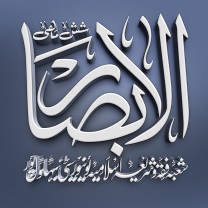 سفرِ حج میں عورت کے لئے محرم کی تقیید اور عصری معنویت The company of Mahram for Woman's trip for hajjThe Shariah ParadigmDr. Hafiz Khalid MahmoodLecturer: IIS University of the Punjab, Lahoreموضوع کاتعارفجب سے جدید اور تیز رفتار  ذرائعِ نقل وحمل  وجود میں آئے ہیں تب سے یہ مسئلہ معرکۃ الآراء شکل اختیا رکرگیا ہے کہ کیا آج کے جدید اور تیز رفتار سائنسی دور میں شرعی لحاظ سے ایک عورت کو اجازت دی جاسکتی ہے کہ وہ  بغیر محرم کے ہوائی جہاز کے ذریعہ سفرِ کرکے اپنا فریضہ حج ادا کرے،کیوں کہ پہلے دور میں سفر انتہائی مشقت آمیز ہوا کرتا تھا،منزلِ مقصود تک پہنچنے کے لئے دن  رات کے طویل سفر طے کرنے پڑتے تھے،اس غرض اور حکمت کی بناء پر حکم دیا گیا تھا کہ اگر عورت کا سفر تین دن اور تین راتوں کا ہے،یعنی مسافتِ شرعی کے بقدر سفر کرنا چاہتی ہے،خواہ یہ کوئی بھی سفر ہو، تو اس کے ساتھ اس کا شوہر یا محرم لازم ہونا چاہیے، اور یہ بات اس دور میں بالکل معقول تھی،لیکن آج سائنسی ترقی کی بدولت فاصلے سمٹ آئے ہیں،انسان چند گھنٹوں میں ہزاروں میل کا سفر بڑی آسانی اور مکمل سکیورٹی کے ساتھ کرلیتا ہے۔اس لئے آج یہ مسئلہ انتہائی اہمیت اختیار کرگیا ہے کہ اگر ایک عورت پر حج فرض ہوچکا ہو اور اسے کوئی محرم یا شوہر میسر نہ ہویا اس کا محرم یا شوہرسعودیہ میں ملازم ہو اور وہ وہاں ائیر پورٹ پر آکر اس کو وصول کرسکتا ہو،اورادھر اپنے ملک سے بھی اس کا  کوئی محرم اس کو ائیرپورٹ تک پہنچا دے ،اس طرح وہ عورت صرف ہوائی جہاز کا سفر بغیر محرم کے کرےگی اور آگے جب اترےگی تو اس کا محرم یا شوہر ائیر پورٹ پر اسے وصول کرلےگا یا کوئی بھی اور صورت ایسی ممکن ہےکہ جس سے شریعت کا حکم بھی متاثر نہ ہو اور عورت کا فریضہ حج بھی ادا ہو جائے۔ پہلے وہ صورتیں بیان کی جائیں گی جن کے جواز پر  پر اہلِ علم کا اتفاق ہے:مہاجرہ کو بالاتفاق اجازت ہے کہ وہ دار الحرب سے دار الاسلام کی طرف بغیر محرم کے ہجرت کرسکتی ہے۔جب کوئی عورت ،کافروں کی قید میں ہواور اسے ان کے چُنگل سے نکلنے کا موقع ملے تو وہ بھی بغیر محرم کے سفر کرسکتی ہے۔جو عورت اپنے ہم سفر رفقاءسے بچھڑ جائےاور کوئی قابلِ اعتماد آدمی اسے میسر ہو تو وہ اس کے ہمراہ سفر کر سکتی ہے یہاں تک کہ وہ اپنے رفقائے سفر سے جا ملے۔اہلِ علم کا اس پر بھی اتفاق ہے کہ ایک  عورت کانفلی حج کے لئے یا بزنس اور تجارت کے لئے یا کسی سے ملاقات یا اپنی کسی ضرورت کی غرض سے بلا محرم سفر  کرنا جائز نہیں ہے۔البتہ اہلِ علم اور اصحابِ فتاویٰ کا  عورت کے لئے حج ِ فرض کے سفرمیں محرم کی شرط کے بارے میں اختلاف ہے،کل تین اقوال ہیں:حجِ فرض کے سفر میں محرم کی شرط کے متعلق پہلا موقف عورت پر حج کی فرضیت کے لئے محرم کا ہونا شرط ہے،لہذا محرم نہ ہونے کی صورت میں عورت پر حج فرض ہی نہ ہوگا۔یہ ابراہیم بن یزیدالنخعیؒ(96ھ)،حسن بن یسارالبصریؒ(110ھ)،عامر بن شراحیل الشعبیؒ(100ھ)اورسفیان بن سعید الثوریؒ(161ھ) کا قول،حنفیہ و حنابلہ کا مذہب اور شافعیہ کا بھی ایک قول ہے۔  ان فقہائے کرام نے بہت سے دلائل سے استدلال کیا ہے،چند اہم دلائل مندرجہ ذیل ہیں:محرم کی غیر موجودگی میں سفرِ حج کے فرض نہ ہونے کی پہلی دلیل متعدد احادیث میں عورت کو بغیر محرم کے سفر کرنے سے منع کیا گیا ہے،چند احادیث ذ کر کی جاتی ہیں:امام بخاریؒ نے صحیح بخاری میں اور امام مسلمؒ نے صحیح مسلم میں عبد اللہ بن عمر رضی اللہ عنہما کی روایت نقل کی ہے،وہ فرماتے ہیں کہ حضورﷺنے فرمایا:"لا تسافر المرأۃ ثلاثۃ أیّام إلا مع ذي محرم'' یعنی عورت تین دن کا سفر بغیر محرم کے نہ کرے''نیز امام بخاریؒ نے صحیح بخاری میں ابو سعید خدری رضی اللہ عنہ کی روایت ان الفاظ  کے ساتھ نقل کی ہے کہ:لا تسافر المرأۃ یومین إلا معھا زوجھا أو ذو محرمعورت دو دن کا سفر نہ کرے مگر اس کے ہمراہ اس کا شوہر یا محرم ہو۔نیز امام بخاریؒ نے صحیح بخاری میں ابو ہریرہ رضی اللہ عنہ سے ان الفاظ کے ساتھ روایت نقل کی ہے کہ :لا یحل لامرأۃ تؤمن باللہ والیوم الاٰخر أن تسافر مسیرۃ یوم ولیلۃ،لیس معھا حرمۃاس عورت کے لئے جائز نہیں جو اللہ اور آخرت کے دن پر ایمان رکھتی ہو کہ وہ ایک دن رات کی مسافت کے بقدر اس طرح سفر کرے کہ اس کے ساتھ محرم نہ ہو۔صحیح مسلم کی ایک روایت میں ''مسیرۃ یوم إلا مع ذي محرم علیھا''اور ایک روایت میں''مسیرۃ لیلۃ إلا ومعھا رجل ذو حرمۃ منھا''کے الفاظ آئے ہیں۔وجہ استدلال اور تجزیہ : ان احادیِث نبویہﷺسے صراحۃً معلوم ہورہا ہے کہ عورت کے لئے ہر طرح کا سفربغیر محرم کے ممنوع ہے،خواہ وہ سفر فرض درجہ کا ہو یا مستحب درجہ کا،قریب کا ہو یا دور کا،مطلقاً ممنوع ہے۔مذکورہ بالا احادیثِ مبارکہ اس قرآنی آیت کے معارض ہے:وَلِلَّهِ عَلَى النَّاسِ حِجُّ الْبَيْتِ مَنِ اسْتَطَاعَ إِلَيْهِ سَبِيلا۔اور اللہ کے لیے لوگوں پر اس  کےگھر کا حج کرنالازم ہے، جو اس کی طرف جانے کی طاقت رکھتا ہو۔یہ آیت عام ہے،مردوں ، عورتوں  سب کو شامل ہے، مذکورہ احادیث تو ہر طرح کے سفر کےلئےمحرم کی شرط کے سلسلہ میں عام ہیں لیکن  اس آیت سےحج کے سفرِ واجب کی تخصیص ہوجاتی ہے،لہذا ان احادیث کو حجِ نفل اور حجِ مباح پر محمول کیا جائے گا۔مذکورہ احادیث ہر طرح کے سفر کے بارے میں عام ہونے کے باوجود مہاجرہ اور قیدی عورت کو بالاتفاق شامل نہیں ہیں،وہ ان سے مستثنیٰ ہیں تو حج کا سفرِ واجب بھی ان احادیث سے مستثنیٰ ہوگا،کیوں کہ دونوں سفرِ واجب ہیں،لہذا ان کا حکم بھی ایک ہونا چاہیے۔یہ تمام احادیث عام نہیں ہیں،بلکہ راستے کے پُر امن نہ ہونے کے ساتھ خاص ہیں،یعنی جب راستہ پُر امن نہ ہو تو محرم کی ہمراہی ضروری ہے،لیکن جب راستہ پُر امن ہو تو اس صورت میں محرم کا ساتھ ہونا ضروری نہیں ہے۔ان تینوں بات کے جوابات  درج ذیل ہیں: یہ بات تسلیم نہیں کی جا سکتی کہ اس آیتِ کریمہ کی وجہ سے مذکورہ احادیث کے عموم میں تخصیص ہوگئی ہےاور اس سے حج کا سفرِ واجب مستثنیٰ ہوگیا ہے،بلکہ حقیقت یہ ہے کہ یہ آیت وجوبِ حج کے سلسلہ میں عام ہے،جو مرد بھی اور جو عورت بھی استطاعت رکھتی ہو اس پر حج کرنا فرض ہے،لیکن اس آیت  کے عموم سے وہ عورت  مخصوص اورمستثنیٰ ہوگی جسے کوئی محرم میسّر نہ ہو،لہذا وہ ان احادیث کی وجہ سے صاحبِ استطاعت قرار نہ پائے گی۔یہ کہنا کہ احادیثِ مذکورہ عام ہونے کے باوجود مہاجرہ اور قیدی عورت کو جس طرح شامل نہیں اسی طرح حج کے سفرِ واجب کو بھی شامل نہیں ہے،یہ قیاس بھی درست نہیں ہے، کیوں کہ مہاجرہ اور قیدی عورت کو ضرورتِ شدیدہ کی بناء پر ان احادیث سے مستثنیٰ قرار دیا گیا ہے،جب کہ یہاں ایسی کوئی ضرورت نہیں ہے۔پھر یہ بات بھی  تسلیم نہیں  کی جا سکتی کہ مذکورہ احادیث سفرِ مباح اور حجِ نفل کے ساتھ خاص ہیں،کیوں کہ آئندہ ایک حدیث ِ ابنِ عباس بیان کی جائےگی کہ ایک شخص کو نبی کریمﷺ نے حکم دیا تھا کہ وہ جہاد کو چھوڑ کر  جائے اوراپنی اہلیہ کا  جا کرمحرم بنے،علاوہ ازیں یہ بات بھی ہے کہ اصولِ فقہ کا یہ قاعدہ ہے کہ عام میں تخصیص بلا دلیل کےجائز نہیں ہے۔محرم کی غیر موجودگی میں سفرِ حج کے فرض نہ ہونے کی دوسری دلیل: امام بخاریؒ نے صحیح بخاری میں اور امام مسلمؒ نے صحیح مسلم میں عبد اللہ ابن عباس رضی اللہ عنہما سے روایت نقل کی ہے کہ انہوں نے رسول اللہﷺکو ارشاد فرماتے ہوئے سنا کہ آپﷺنے فرمایا:لا یخلوَنّ رجل بامرأۃ ، ولا تسافرن امرأۃ إلا ومعھا محرم ، فقام رجل فقال : یا رسول اللہ اکتتبت في غزوۃ کذا وکذا ، وخرجت امرأتي حاجّۃً ، قال : اذھب فحجّ مع امرأتککوئی آدمی کسی عورت کے ساتھ خلوت ہرگز نہ کرےاور کوئی عورت بغیر محرم کے ہرگز سفر نہ کرے، ایک شخص کھڑا ہوا اور اس نے عرض کیا،یا رسول اللہﷺ!فلاں فلاں جہاد میں میرا نام لکھ دیا گیا ہےاور میری بیوی حج کے لئے نکلی ہے۔ آپﷺنے فرمایا:''جاؤ،اور اپنی بیوی کے ساتھ حج کرو۔ایک حدیث میں یہ الفاظ ہیں:لا تحجَنّ امرأۃ إلا ومعھا ذومحرم یعنی کوئی عورت بالکل حج نہ کرے مگر اس کے ساتھ محرم ضرور ہونا چاہیے۔وجہ استدلال و تجزیہ اس حدیث سے بھی عورت کو بغیر محرم کے سفر کرنے سے مطلقاً منع کیا گیا ہے،خواہ واجب درجہ کا سفر ہو یا مستحب درجہ کا،دور کا ہو یا نزدیک کا،کیوں کہ اس حدیث میں کسی مدت کا قطعی ذکر نہیں ہے۔حدیث میں مذکور  اس سائل پر جہاد واجب ہو چکا تھا ،اس کے باوجود اسے حکم دیا گیا کہ تم اپنی بیوی کے ہمراہ حج کرو،اس سے معلوم ہوا کہ عورت پر حج کے وجوب کے لئے محرم کی ہمراہی شرط ہے،ورنہ حضورﷺ اسے ساتھ جانے کا حکم نہ دیتے۔نیز ''لاتحجّن ''کا لفظ اس بات پر صریح ہے  کہ حج کا سفرِ واجب بھی اس حکم سے مستثنیٰ نہیں ہے۔ان وجوہ استدلال کا تجزیہ درج ذیل نکات میں کیا جا سکتا ہے:اس حدیث سے تو پتہ چلتا ہے کہ وہ عورت بغیر محرم کے نکل چکی تھی اور حضورﷺ نے اس پر کوئی قدغن بھی نہیں لگائی اور نہ ہی اس عورت کو واپس آنے کا حکم دیا۔اصل میں اس شخص کا حضورﷺسے پوچھنے کا مقصد یہ تھا کہ ادھر میرا نام جہاد میں آچکا ہے اور دوسری طرف میری بیوی بھی حج کے سفر کے لئے پا بہ رکاب ہے،ان میں سے میں کس کا انتخاب کروں ،جہاد کے سفر پر چلا جاؤں یا اپنی بیوی کے ساتھ سفرِ حج پر جاؤں؟بہر حال !اس حدیث سے زیادہ سے زیادہ  محرم کی ہمراہی کا استحباب ثابت ہوتاہے،وجوب ثابت نہیں ہوتا۔نیز ''لاتحجّن'' کالفظ شکِ راوی کی وجہ سےغیر محفوظ ہے، اس لئے یہ لائقِ استدلال نہیں ہے۔ان تینوں کے باتوں کے جوابات  اس طرح دئیے جا سکتے ہیں:اگرچہ حضورﷺنے صراحۃً اس عورت کو منع نہیں فرمایا ، لیکن جب بغیر محرم کے نکلنے سے  عورت کومنع فرمایا تو اس سے اس کے فعل کی مذمت بھی ہوئی،اور اس کو واپس آنے کاحکم اس لئے نہیں دیا کہ آپﷺنے جب اس کے شوہر کو اس کے ساتھ جانے کا حکم دے دیا تو اس کو الگ سے حکم دینے کی ضرورت نہیں تھی۔اگر وجوبِ حج کے لئے محرم کی شرط نہ ہوتی تو حضورﷺاس کے شوہر کو جہادترک کرکے  اس کے ساتھ  سفرِ حج پرجانے کا حکم ہی نہ دیتے،بلکہ بعض روایات میں تو یہ آیا ہے کہ اس سائل نے کہا تھا کہ میں نے فلاں جہاد میں جانے کی نذر مانی ہے۔معلوم ہوا کہ اگر محرمیت کی شرط نہ ہوتی تو آپﷺ اسے نذرجیسے واجب حکم کو ترک کرنے کا نہ فرماتے۔لفطِ ''لاتحجّنّ''کو شکِ راوی کی وجہ سے غیر محفوظ کہنا درست نہیں ہے، اس لئے کہ بعض ائمہ جرح و تعدیل نے اس حدیث کی تصحیح کی ہےکہ یہ حدیث بلا شکِ راوی کے ثابت ہے،لہذا یہ اعتراض درست نہیں ہے۔محرم کی غیر موجودگی میں سفرِ حج کے فرض نہ ہونے کی تیسری دلیل تجزیہ:ان حضرات نے حجِ فرض کو حجِ مستحب پر قیاس کیا ہے کہ جس طرح حجِ مستحب بغیر محرم کے بالاتفاق جائز نہیں ہے،اسی طرح حجِ فرض بھی جائز نہ ہوگا،کیوں دونوں میں امرِ جامع یعنی انشاء سفر، ایک ہی ہے،لہذا یہ بھی بغیر محرم کے جائز نہ ہوگا۔علاوہ ازیں یہ بات بھی ہے کہ حجِ مستحب بھی توشروع کرنے سے لازم  اور واجب ہوجاتا ہے،پھر اس کے لئے بھی محرمیت کی شرط نہیں ہونی چاہیے۔یہ قیاس آرائی درست معلوم نہیں ہوتی،کیوں کہ فرض حج تو واجب امر ہےاس لئے وہ بغیر محرم کے جائز ہوگا،اور اس کے علاوہ جو حج ہوگا وہ مستحب ہوگا لہذا اس کے لئے محرم ہونا ضروری ہوگا۔ اس کے جواب میں یہ بات کہی جا سکتی ہے کہ عورت کا بغیر محرم کے سفر کرنا معصیت کے زمرے میں آتا ہے،لہذا ایسے امر کی اطاعت اس پر لازم نہیں ہوگی جس کا ترتب معصیت پر ہوتا ہو۔علاوہ ازیں  جب عورت کے لئے محرمیت کی شرط سے اصل مقصوداس کی  جان و مال کی حفاظت ہےتو پھر وہ سفر دور کا ہو یا نزدیک کا،حجِ نفل کا ہو یا حجِ فرض کا ،اس میں کوئی فرق روا نہیں رکھنا چاہیے،سب میں محرمیت کی شرط ہونی چاہیے۔محرم کی غیر موجودگی میں سفرِ حج کے فرض نہ ہونے کی چوتھی دلیل: عورت کو بغیر محرم کےسفر کرنے سے ایک تو اس لئے بھی منع کیا گیا ہے کہ بغیر محرم کے عورت کی عزت و آبرو معرضِ خطرےمیں رہتی ہے ،اور یہ کہنا کہ اگر قابلِ اعتماد عورتوں کے ساتھ نکلنے میں ایسا کوئی خطرہ درپیش نہیں ہوگا تو یہ بھی درست نہیں ،کیوں کہ جب بہت سی عورتیں جمع ہوں گی تو ایسی صورت میں خطرہ زیادہ ہوگا۔او ردوسری وجہ منع کرنے کی یہ ہے کہ عورت کو عام طور پر دورانِ سفر سواری پر بٹھانے اور اتارنے کے لئے محرم کی ضرورت ہوتی ہے ،اگر وہ اکیلی ہوگی تو اس کے لئے بڑی دشواری پیش آئے گی،اگر بالفرض اسے سواری پر بٹھانے اتارنے کی ضرورت نہ بھی پیش آئے تو خاص طور پر حج کے سفر میں اور بھی بہت سی ضروریات ہواکرتی ہیں جو بغیر محرم کے پوری نہیں ہوسکتیں،ا س کے لئے محرم ساتھ ہونا ضروری ہوتا ہے۔حجِ فرض کے سفر میں محرم کی شرط کے متعلق دوسرا موقف: عورت پر حج کی فرضیت کے لئےمحرم ہونا شرط نہیں ہے،البتہ مردوں یا عورتوں کی قابلِ اعتماد جماعت کا ہونا شرط ہے۔یہ موقف صحابہ کرام میں سےام المؤمنین عائشہ رضی اللہ عنہا(58ھ)،عبد اللہ بن عمر رضی اللہ عنہ(73ھ)،عبد اللہ بن الزبیر رضی اللہ عنہ(73ھ)کااور تابعین میں سےمحمد بن سیرینؒ(110ھ)،عطاء ابن ابی رباحؒ(114ھ)اور محمد بن مسلم ابن شہاب الزہریؒ(124ھ) کا ہے،نیزامام اوزاعیؒ(157ھ) کابھی یہی قول ہے،مکاتبِ فقہ میں سے مالکیہ کا مذہب ،شافعیہ کا مشہور مذہب اور امام احمد بن حنبلؒ کی بھی ایک روایت  یہی ہے۔ان فقہائے کرام نے جن نصوص کو اپنا مستدل بنایا ہے ہم ان میں سے چند اہم مستدلات ذکر کرتے ہیں:محرم کی غیر موجودگی میں سفرِ حج کے لئے محرم شرط نہ ہونے کی  پہلی دلیل: اللہ تعالیٰ کا فرمان ہے: ''وَلِلَّهِ عَلَى النَّاسِ حِجُّ الْبَيْتِ مَنِ اسْتَطَاعَ إِلَيْهِ سَبِيلًا''،''اور اللہ کے لیے لوگوں پر اس  کےگھر کا حج کرنالازم ہے، جو اس کی طرف جانے کی طاقت رکھتا ہو''وجہ استدلال و تجزیہ  یہ حکم عام ہے،ان تمام مردوں اور عورتوں کو شامل ہے جو حج کی استطاعت رکھتے ہوں،لہذا جب ایک عورت زادِ راہ اور راحلہ(سواری)رکھنے کی بناء پر صاحبِ استطاعت ہوگی اور اس کے ساتھ قابلِ اعتماد عورتوں کی جماعت بھی اس کے ہم سفر ہوگی جس کی وجہ سےاس کی جان و مال محفوظ رہے گی تو اس پر فرض حج کی ادائیگی لازم ہوجائے گی۔جیساکہ پہلے بھی یہ بات ذکر ہوئی کہ آیتِ ہذا اور محرمیت کی شرط والی احادیث میں عموم و خصوص کی نسبت ہے،اب ضرورت تھی کسی وجہ ترجیح کی،چنانچہ سائل کی ذکر کردہ حدیث جس میں اس نے سوال کیاتھا کہ جہاد پر جاؤں یا اپنی بیوی کے ہمراہ حج پہ جاؤں؟یہ حدیث وجہ ترجیح کے طور پر موجود ہے،جس میں حضورﷺ کا اسے اپنی بیوی کے ہمراہ جانے کا حکم دیا تھا،جس سے ثابت ہوتا ہے کہ عورت کے لئے محرم ہونا شرط ہے۔لہذا یہ آیتِ مبارکہ آپ کی دلیل نہیں بن سکتی۔وجہ استدلال کے طور پر یہ کہنا کہ آیت ِ ہذا میں دیاگیا حکم تمام مردوں  اور عورتوں کو شامل ہے،یہ بات ہمیں مطلقاً تسلیم نہیں ،کیوں کہ ہم کہتے ہیں کہ جب عورت کا محرم موجود نہ ہو تواس صورت میں آیت کا حکم اس کو شامل نہ ہوگا،کیوں کہ آیت میں استطاعت کا ذکر ہے ،حالاں کہ  عورت بذاتِ خود سواری پر اترنے اور چڑھنے کی طاقت نہیں رکھتی،اسے  بالعموم کسی محرم کی ضرورت ہوتی ہے،لہذا وہ صاحبِ استطاعت ہی قرار نہ پائے گی۔ہم علی وجہ التسلیم یہ کہتے ہیں کہ جب آیت اوراحادیث کے عام ہونے کے باوجود دیگر شرائط بالاتفاق لگائی جاتی ہیں کہ راستہ پُر امن ہو،سفر کرنا ممکن ہو ،کوئی رکاوٹ نہ ہو تو محرمیت کی شرط بھی لگانی چاہیے،بلکہ یہ چیز تو نص سے ثابت ہے،پھر آپ جو قابلِ اعتماد عورتوں کی جماعت کی شرط لگاتے ہیں وہ تو کسی نص سے ثابت بھی نہیں ہے!محرم کی غیر موجودگی میں سفرِ حج کے لئے محرم شرط نہ ہونے کی دوسری دلیل: نبی کریمﷺ نے ''سبیلاً ''کی تفسیر خود ایک حدیث مبارک میں بیان فرمائی ہے،چنانچہ امام ترمذیؒ نے سنن ترمذی میں حضرت عبد اللہ بن عمر رضی اللہ عنہٗ کی روایت نقل کی ہےکہ وہ فرماتے ہیں:فقام رجل فقال: ما السبیل یا رسول اللہ ؟ قال : الزاد والراحلۃیعنی ایک آدمی نے سوال کیا کہ اے اللہ کے رسولﷺ! سبیل سے کیامراد ہے؟حضورﷺنے فرمایا اس سے مراد زاد اور راحلہ ہے۔وجہ استدلال وتجزیہ  حضورِ اکرمﷺ نے ''سبیل'' کی تفسیر صرف زاد و راحلہ سے فرمائی ہے ،اس میں محرم کا ذکر نہیں فرمایا،لہذا جو عورت زاد و راحلہ کی استطاعت رکھتی ہو اس پر فرض حج لازم ہوجائے گا،خواہ اسے محرم میسّر نہ ہو۔یہ حدیث سنداً ضعیف ہے،اس لئے قابلِ استدلال نہیں ہے،جیساکہ خود امام ترمذیؒ نے حدیث نقل کرنے کے بعد لکھا ہے کہ اس میں راوی ابراہیم بن یزید الخوزی المکی موجود ہیں ،بعض اہلِ علم نے ان کے حافظے کے متعلق نقطہ اعتراض اٹھایا ہے۔اگر ہم اس حدیث کو قابلِ استدلال مان بھی لیں تب بھی اس سے استدلال  کرنا درست نہیں،کیوں کہ اس میں ایک تو سائل مرد ہے ،عورت نہیں ہے،دوسرا یہ کہ کسی چیز کا ذکر نہ ہونا اس کے عدم کو مستلزم نہیں ہوا کرتا۔آپ نے بھی تو زاد و راحلہ کے علاوہ کتنی شرطیں لگائیں ہیں،راستہ پُر امن ہو،سفر کرنا ممکن ہو، قرض ادا ہوچکا ہو،سواری پر بیٹھنا ممکن ہو،قابلِ اعتماد مردوں کی یا عورتوں کی جماعت ہو یا کوئی ایک قابلِ اعتماد عورت سفر میں ساتھ ہو،حالاں کہ یہ ساری شرطیں حدیث میں موجود نہیں ہیں،اس کے برعکس محرمیت کی شرط تو حدیث میں بھی موجود ہے؟!اصل میں نبیِ مکرّمﷺنے  ''سبیل'' کی تفسیر کرتے ہوئے خاص حج کی شرائط بیان فرمائی ہیں کہ زادوراحلہ ہو تو حج فرض ہوجاتا ہے ،محرمیت کی شرط تو ہر طرح کے سفر کے لئے ہے،بالفاظ ِ دیگر حضورﷺ کا مقصد حج کی عمومی شرط بیان کرنا تھا،خاص عورت کےلئےحج کی شرائط بیان کرنا مقصد نہیں تھا۔محرم کی غیر موجودگی میں سفرِ حج کے لئے محرم شرط نہ ہونے کی تیسری دلیل: امام بخاریؒ نے صحیح بخاری میں عدیّ بن حاتم رضی اللہ عنہ ٗ کی  طویل روایت نقل کی ہے ،اس میں یہ الفاظ آتے ہیں کہ حضرت عدی فرماتے ہیں کہ نبی کریمﷺ نے ان سے پوچھا کہ:ھل رأیت الحیرۃ ؟ قال : قلت : لم أرھا وقد أنبئت عنھا ، قال : إن طال بک حیاۃ لترین الظعینۃ ۔ المرأۃ في الھودج۔ ترتحل من الحیرۃ حتی تطوف بالکعبۃ لا تخاف أحداً إلا اللہ…کیا تم نے مقامِ حیرہ دیکھا ہے؟میں نے کہا کہ میں نے دیکھا تو نہیں ہے،البتہ اس کے بارے میں مجھے خبر دی گئی ہے،آپﷺنے فرمایا کہ اگر تمہاری زندگی لمبی ہوئی تو دیکھو گے کہ ایک عورت ہودج میں بیٹھ کر وہاں سے سفر کرکے آئے گی اور خانہ کعبہ کا طواف کرے گی اور اس کو اللہ کے سوا کسی کا خوف ڈر نہیں ہوگا۔وجہ استدلال و تجزیہ  حضورِ اکرمﷺنے اس عورت کا ذکر بطورِ مدح کے فرمایاہےجو اس طرح سے تنِ تنہا طویل سفر کرکے مقامِ حیرہ سے سے روانہ ہوکرمکہ مکرمہ آئے گی اور طوافِ کعبہ کرے گی،معلوم ہوا کہ بغیر محرم کے عورت کا سفر کرنا جائز ہے،اگر جائزنہ ہوتا تو حضورﷺ اس کو ضرور بیان فرماتے۔اس استدلال کا تجزیہ درج ذیل نکات میں کیا گیا ہے۔1۔اس حدیث کا مقصد کوئی حکمِ شرعی بیان کرنا نہیں ہے کہ آیا عورت بغیر محرم کے سفر کرسکتی ہے یا نہیں،بلکہ اس کا مقصد صرف حالات و واقعات کو بیان کرنا ہے کہ ایک وقت آئے گا جب ہر طرف امن کا دور دورہ ہوگا۔جس طرح آپﷺنے اور بھی بہت سے واقعات اور پیشیں گوئیاں فرمائی ہیں۔اس کے جواب میں یہ بات کہی جا سکتی ہے کہ  ایسا نہیں ہے،دونوں میں بڑا فرق ہے ،کیوں کہ حدیثِ عدیّ میں یہ واقعہ بطورِ مدح کے آیا ہے،جب کہ دوسرے واقعات کا ذکر مذمّت کے طور پر کے آیا ہے۔لیکن یہ جواب بھی تسلی بخش نہیں ہے ،اس پر بھی اعتراض وارد ہوگا،کیونکہ اگر حدیث کا مقصد اس مسئلہ کا جواز بتانا ہے تو پھر دوسرا موقف رکھنے والوں نے قابلِ اعتماد جماعت کے ہونے کی شرط کہاں سے اخذ کی ہے ،اس کا بھی تو حدیث میں ذکر نہیں ہے!۔2۔طبرانی کی ایک مرفوع روایت کے الفاظ اس طرح آتے ہیں:''لیأتینّ علی الناس زمان تسیر الظعینۃ من مکۃ إلی الحیرۃ لا یأخذ أحد بخطام راحلتھا''یعنی لوگوں پر ایک زمانہ آئے گا کہ ایک عورت مکہ سے حیرہ تک سفر کرے گی لیکن کوئی اس کی سواری کی لگام نہ پکڑے گا۔''اب اس حدیث سے عورت کا مکہ سے حیرہ تک کا سفر کرنے کا ذکر آیا ہے ،حالانکہ علماء کا اس بات پر اتفاق ہے کہ مکہ سے کسی بھی شہر کی طرف عورت کا اس طرح سفر کرنا جائز نہیں ہے،معلوم ہواکہ اس طرح کی احادیث کامقصد محض حالات و واقعات کو بیان کرناہوتا ہے،کسی حکمِ شرعی کو بیان کرنا نہیں ہوتا،باقی محرم کے بارے میں دیگر احادیث میں حکم بیان کیا گیا ہے۔3۔ حدیثِ عدیّ بن حاتم اور اس طرح کی دوسری احادیث عام ہیں اور محرم والی احادیث خاص ہیں،اور اصولِ فقہ کا قاعدہ ہے کہ جہاں عام اور خاص کا تعارض آجائے تو وہا ں ترجیح اور فوقیت خاص کو دی جاتی ہے۔محرم کی غیر موجودگی میں سفرِ حج کے لئے محرم شرط نہ ہونے کی چوتھی دلیل: امام بخاریؒ نے صحیح بخاری میں احمد بن محمد ازرقیؒ سےروایت نقل کی ہے:أذن عمر رضي الله عنه، لأزواج النبي صلى الله عليه وسلم في آخر حجة حجها، فبعث معهن عثمان بن عفان، وعبد الرحمن بن عوفحضرت عمر  نے اپنے آخری حج کے موقع پر نبی کریم ﷺ کی ازواج ِ مطہرات کو حج کی اجازت دی تھی اور ان کے ساتھ حضرت  عثمان بن عفان اور حضرت  عبدالرحمٰن بن عوف رضی اللہ عنہما کو بھیجا تھا۔وجہ استدلال و تجزیہ اس حدیث سے ثابت ہوتا ہے کہ اگر راستہ پُر امن ہو تو عورت  کاقابلِ اعتماد عورتوں کی جماعت کے ہمراہ سفر کرنا جائز ہے۔حضرت عمر،حضرت عثمان،حضرت عبد الرحمٰن بن عوف اور ازواجِ مطہرات کا اس پر اتفاق ہوا،دیگر صحابہ کرام میں سے بھی کسی نے اس پر انکار نہیں کیا جو اس کے جواز کی واضح دلیل ہے۔یہ تمام حضرات ان امہات المؤمنین کے لئے بمنزلہ محرم کے تھے،کیونکہ محرم وہ ہوتا ہے جس کے ساتھ نکاح ہمیشہ کے لئے حرام ہو ،اور یہ بات واضح ہے کہ ازواجِ مطہرات  تمام مومنین کے لئے بمنزلہ ماں کے اور وہ ان کے لئے بمنزلہ اولاد کے ہیں۔لہذا یہ کہنا درست نہیں کہ اس موقع پر ازواج ِ مطہرات کے ساتھ محرم نہیں تھے،بلکہ قابلِ اعتماد عورتوں کے ساتھ سفرِ حج ہواتھا۔اس کے جواب میں یہ بات کہی جائے گی کہ یہ بات ہمیں تسلیم نہیں کہ  وہ صحابہ ،ازواجِ مطہرات کے  لئےبمنزلہ محرم کے تھے،کیوں کہ ازواجِ مطہرات، محرمیت کے اعتبار سے نہیں بلکہ حرمتِ نکاح کے اعتبار سےمومنین کے لئے اّمہات کے مقام و مرتبہ میں ہیں ، ورنہ محرمیت کے احکام ان پر جاری ہوتےکہ نہ وہ ان سے پردہ کرتیں،نہ ہی خلوت و تنہائی ممنوع ہوتی،حالانکہ کوئی بھی اس کا قائل نہیں ہے۔اگر حدیث ِ ہذامیں غور کیا جائے توایسی کوئی بات نہیں ملتی جس سے ثابت ہوسکے کہ ان ازواجِ مطہرات کے ساتھ ان کے محرم موجود نہ تھے،ممکن ہے وہ قافلہ حج میں موجود ہوں ،حضرت عمر رضی اللہ عنہ ٗ نے مزید اکرام واطمینان کی خاطر حضرت عثمان اور حضرت عبد الرحمان بن عوف رضی اللہ عنہما کو ان کے ہمراہ بھیجا ہو۔پھر یہ بات ناقابلِ فہم ہے کہ صحابہ کرام رضوان اللہ علیہم اجمعین ،حضور نبی کریمﷺ کے حکم کی خلاف ورزی کریں،ان کے بارے میں ایسی بد گمانی کرنا مناسب بات نہیں ہے۔بلکہ بعض روایات سے ان ازواجِ مطہرات کے ہمراہ ان کے محارم کا ذکربھی ملتا ہے۔محرم کی غیر موجودگی میں سفرِ حج کے لئے محرم شرط نہ ہونے کی پانچویں دلیل: امام ابو داود نے مسند طیالسی میں امام زہریؒ کے حوالہ سے حضرت عمرہ ؒسےروایت نقل کی ہے،وہ کہتی ہیں کہ حضرت عائشہ رضی اللہ عنہا سے کسی نے کہا کہ ابو سعید خدری رضی اللہ عنہ فرماتے ہیں کہ نبی کریم ﷺنے فرمایا: إنّ المرأۃ لا تسافر إلّا مع ذي محرم ، فالتفتت إلی بعض من معھا فقالت : واللہ ما کلھنّ لھا محرمیعنی عورت بغیر محرم کے سفر نہ کرے،یہ سن کر حضرت عائشہ اپنے کسی ہم مجلس کی جانب متوجہ ہوئیں اور فرمایا کہ خدا جانتا ہے کہ ہر عورت کو محرم میسر نہیں ہوتا۔تجزیہ حضرت عائشہ رضی اللہ عنہا کا اظہارِ تعجب خود اس بات کا شاہد ہے کہ احادیثِ صحیحہ کے مقابلہ میں اس طرح کے آثار و اقوال قابلِ حجت نہیں ہوتے،کیونکہ یہ اثر اس سائل والی حدیث کے معارض ہے جس میں اس نے حضورﷺ سے دریافت کیا تھا کہ میرا نام جہاد میں لکھا جاچکا ہے اور دوسری طرف میری بیوی حج پر جانے کے لئے پابہ رکاب ہے۔۔،،ایسے آثار سے نزدیک کے سفر مراد لئے جاسکتے ہیں۔محرم کی غیر موجودگی میں سفرِ حج کے لئے محرم شرط نہ ہونے کی چھٹی دلیل: اس کی عقلی دلیل یہ ہے کہ جب دار الحرب سے دار الاسلام کی طرف ہجرت کرنے والی عورت  کواور اسی طرح کفار کے چنگل سے بچ نکلنے والی عورت کو بغیر محرم کے سفر کرنا جائز ہے تو حج کے لئے سفر کرنے والی عورت  کوبھی اجازت ہونی چاہیے کہ وہ قابلِ اعتماد جماعت کے ہمراہ حج ِ فرض کی ادائیگی کے لئے جاسکے۔کیونکہ دونوں مسئلوں میں وجہ جامع یہ ہے کہ یہ دونوں   قسم کے سفر،سفر ِ واجب ہیں۔بلکہ حج تو اسلام کے پانچ ارکان میں سے ایک اہم رکن ہے،جب کہ ہجرت کا معاملہ ایسا نہیں ہے۔تجزیہ:اس مسئلہ کو مہاجرہ اور اسیرہ پر قیاس کرنا درست نہیں ہے،کیونکہ قیاس کے صحیح ہونے کی ایک شرط یہ ہے کہ وہ کسی نص کے مقابلہ میں نہ ہو ،حالانکہ یہاں اس کے مقابلہ میں نص موجود ہے۔یہ قیاس اس لئے بھی درست نہیں ہے کہ مہاجرہ کی ہجرت کا مقصد سفر  طےکرنا نہیں ہوتا بلکہ وہ  تو خوفِ فتنہ سے بچنے کے لئے ہجرت کرتی ہے،جب کہ حج کے لئے جانے والی عورت کا اصل مقصد ہی سفر طےکرنا ہوتا ہے،جب ان دونوں مسئلوں میں کوئی وجہ جامع یا علتِ مشترکہ نہیں پائی جاتی تو ایک کو دوسرے پر قیاس نہیں کرسکتے۔ہم علی وجہ التسلیم کہتے ہیں کہ ٹھیک ہے کہ مہاجرہ کی ہجرت بھی سفر ہے،لیکن یہ سفرِ اضطراری ہے، اختیاری نہیں ہے،اس لئے کہ   سفرِ حج کی بہ نسبت ،مہاجرہ کادارالحرب میں رہنا زیادہ باعثِ فساد اور وقوعِ فتنہ کا سبب ہے،اسی بناء پر مہاجرہ کو بالاتفاق بغیر محرم کے سفر کرنے کی اجازت دی گئی ہے۔حجِ فرض کے سفر میں محرم کی شرط کے متعلق تیسرا موقف: عورت پر حج کی فرضیت کے لئے نہ تو محرم  کا ہونا شرط ہے اور نہ ہی قابلِ اعتماد مردوں یا عورتوں کی جماعت کا ہونا شرط ہے،بلکہ اگر راستہ پُر امن ہوتو عورت کے لئے تنِ تنہا بھی سفرِ حج کرنا جائز ہے۔اس موقف کے قائلین میں امام داوٗد الظاہریؒ(270ھ)،امام ابن حزمؒ(452ھ)اور بعض شافعیہ شامل ہیں،شیخ الاسلام ابن تیمیہؒ (728ھ)  کا قولِ مختار بھی یہی ہے۔تیسرے موقف کے دلائل : ان فقہائے کرام کے دلائل بھی وہی ہیں جو دوسراموقف  رکھنے والوں کے ہیں،بس فرق اتنا ہے کہ دوسراموقف رکھنے والوں نے ''مردوں یا عورتوں کی قابلِ اعتماد جماعت ''کی قید لگائی ہے ،جب کہ تیسرا موقف رکھنے والوں نے ان دلائل کو اپنے اطلاق پر رکھا ہے،ان کو کسی قید کے ساتھ مقیّد نہیں کیا ہے ،صرف راستہ کے مامون ہونے کی قید لگائی ہے۔اور اس قید میں بھی عورت کی کوئی تخصیص نہیں ہے،مرد ہو یا عورت دونوں کے لئے راستہ کا مامون ہونا بھی ضروری ہے۔لہذا دلائل و تجزیات اور جوابات کو مکرر ذکر کرنے کی ضرورت نہیں ہے۔تاہم تیسرے موقف کے قائلین صحیحین کی ایک روایت سےبھی استدلال کرتے ہیں،جو حضرت عبد اللہ بن عمر رضی اللہ عنہما سے مروی ہے کہ حضور نبی کریمﷺ نے ارشاد فرمایا:" لا تمنعوا إماء اللہ مساجد اللہ'' یعنی اللہ کی بندیوں کو اللہ کی مسجدوں میں آنے سے نہ روکو''نیز صحیحین میں ہی حضورﷺکا یہ فرمان بھی مروی ہے:إذااستأذنکم نساؤکم إلی المساجد فأذنوا لھنّیعنی جب تمہاری عورتیں تم سے مسجد جانے کی اجازت مانگیں تو ان کو اجازت دے دیا کرو۔وجہ استدلال وتجزیہ ان احادیثِ مبارکہ سے معلوم ہوا کہ عورتوں کو اللہ کے گھروں میں جانے سے نہیں روکنا چاہیے، جب عام مسجدوں میں جانےسے نہیں روکنا چاہیے تو مسجدِ حرام جو مقام و منزلت کے اعتبار سے سب سے بلند ہے،اس سے بطریقِ اولیٰ نہیں روکنا چاہیے۔اس استدلال کا تجزیہ  یو ں کیا جا  سکتا ہے کہ حدیث سے مراد حج  کی حاضری نہیں بلکہ  مسجدوں میں نماز کی حاضری مراد ہے۔جس پر قرینہ یہ ہے کہ ایک حدیث میں یہ فرمایا گیا ہے کہ ''ان کے گھر ان کے لئے زیادہ بہتر ہیں''۔حدیث میں بیان کردہ حکم تمام مسجدوں کو شامل نہیں ہے،بلکہ قریب کی مسجدیں مراد ہیں ،جہاں عورتوں کو جانے کے لئے سفر کی حاجت پیش نہ آتی ہو،لہذا جن احادیث میں بغیر محرم کے عورت کو سفر کرنے سے منع کیاگیا ہے ،ان احادیث کے مدِ نظر ایسی مسجدیں مستثنیٰ ہوں گی جن کے لئے سفر کی ضرورت پیش آئے۔حاصلِ کلام و قولِ راجح: مسئلہ ہذا کے سلسلہ میں ائمہ کرام کے جو تین موقف اور ان کے دلائل ، تجزیات اور جوابات  پیش کئے گئےان کو پیشِ نظر رکھتے ہوئے یہ بات منقح ہوکر سامنے آتی ہے کہ اگر ایک عورت کو اپنے فریضہ حج کی ادائیگی کے لئےمحرم یا شوہر میسّر ہو تو اس کے لئے جائز نہیں کہ وہ اس کے بغیر اکیلی حج کا فریضہ ادا کرے،اور اگر اسے محرم یا شوہر میسّر نہ ہو یا میسّر  تو  ہو لیکن اس کے اخراجات نہیں اٹھا سکتی یا اس کا محرم یا شوہر سعودیہ میں ملازمت کرتا ہو،اور اس کے آنے میں کوئی قانونی رکاوٹ ہو تومحقق کی نظر میں راجح یہ ہے کہ ایسی صورت میں وہ اپنا فرض حج ترک کرکے بیٹھی نہ رہے بلکہ اسے چاہیے کہ ان احادیث ِمبارکہ پر عمل پیرا ہوتے ہوئےقابلِ اعتماد مردوں یا عورتوں کے قافلہ کے ہمراہ حج کا فریضہ ادا کرےجن سے مالکیہ،شافعیہ اور ایک مضبوط روایت کے مطابق حنابلہ بھی استدلال کرتے ہیں،البتہ اس کے لئے مندرجہ ذیل چند اہم شرائط ہیں جن کی پاس داری بہر حال ایسی عورت کو کرنی چاہیے:1۔ایسی قابلِ اعتماد جماعت کے ہمراہ سفر کرے جس میں عورتیں بھی شامل ہوں۔2۔ایسی قابلِ اعتماد عورتوں کے ساتھ رہے جن عورتوں کے ساتھ ان کے شوہر یا محرم رشتہ دار بھی ہوں۔3۔سفر کے دوران  کسی قسم کے فتنہ میں مبتلا ہونے کا اندیشہ بھی نہ ہو۔4۔راستہ پُر امن ہونا چاہیے۔5۔شرعی پردے کا اہتمام  کرے۔نیز اگر ہم درایتِ حدیث کے اصولوں کو مدِ نظر رکھیں تو ہمیں ان ائمہ کرام کے موقف میں بڑا وزن محسوس ہوتا ہے،کیونکہ امام ترمذیؒ (279ھ)نے سفر سے ممانعت کی احادیث ابواب الحج کی بجائے ابواب الرضاع میں نقل کی ہیں،اسی طرح امام بخاریؒ(256ھ)نے بھی ان احادیث کو کتاب الحج کی بجائے ابواب تقصیر الصلوۃ اور کتاب جزاء الصید کے باب حج النساء میں نقل کیا ہے،یہ کوئی اتفاقی بات نہیں ہے۔اب ہم اپنی رائے کی تائید میں متاخرینِ احناف کے ائمہ و فقہاء میں سے ایک عظیم فقیہ شیخ  محمدانور شاہ الکشمیری (1352ھ/1933ء)کا قول پیش کرتے ہیں:آپ اپنی معروف کتاب ''العرف الشذی بشرح سنن الترمذی''میں رقم طراز ہیں:واعلم أن الحديث في السفر غير سفر الحج وأما العلماء فيذكرون مسألة سفر الحج تحت هذه الأحاديث، وكذلك الطحاوي وغيره فعل مثل هذا أي ذكر سفر الحج تحت هذه الأحاديث، ثم ورد في الأحاديث:''لا تسافر المرأة فوق ثلاثة أيام'' وفي بعض الروايات سفر يوم، وفي بعض الروايات سفر يوم وليلة وغيرها من الألفاظ، ومذهب أبي حنيفة أن سفر الحج إن كان ثلاثة أيام فلا تسافر إلا ومعها محرم، وإذا كان أقلَ من ثلاثة أيام فيجوز لها السفر، فيقال: إن الأحاديث ترد على أبي حنيفة، أقول: لا ترد على أبي حنيفة، فإن الأحاديث ليست بواردة في سفر الحج بل في غيره من الأسفار،الخ'جاننا چاہیے کہ سفر کے بارے میں جو احادیث ہیں وہ سفر ِ حج کے علاوہ ہیں،علماء سفرِ حج کامسئلہ بھی ان ہی احادیث کے تحت ذکر کرتے ہیں،امام طحاویؒ وغیرہ نے بھی ایسا ہی کیا ہے،یعنی ان ہی احادیث کے تحت سفرِ حج کا مسئلہ ذکر کیا ہے،علاوہ ازیں  بعض احادیث میں  عورت کو تین دن سے زیادہ  مسافت کا سفر کرنے کی ممانعت آئی ہے،بعض میں ایک دن کے سفر کی اور بعض میں ایک دن اور ایک رات کے سفر کی ممانعت آئی ہے،مختلف الفاظ آئے ہیں،امام ابو حنیفہؒ کا موقف یہ ہے کہ اگر سفر ِحج تین دن کا ہو تو عورت  بغیر محرم کے نہ جائے اور اگر اس سے کم ہوتو جاسکتی ہے،پھر یہ اعتراض کیاجاتاہے کہ یہ احادیث امام صاحبؒ کے خلاف جاتی ہیں،حالانکہ ایسا نہیں ہے،کیوں کہ یہ احادیث سفر ِ حج سے متعلق نہیں ہیں بلکہ اس کے علاوہ دیگر اسفار سے متعلق ہیں،تحقیقی بات یہ ہے کہ اصل مدار فتنہ کے موجود ہونے اور موجود نہ ہونے پر ہے،اور اس میں دنوں کی کوئی تحدید نہیں ہے بلکہ یہ معاملہ مبتلا بہ شخص کی رائے  پر محمول ہے،یہ میرے نزدیک مذہبِ حنفی کی تحقیق ہے،اگرچہ اس کی صراحت کسی نے نہیں کی ہے۔نیز  شیخ انور شاہ الکشمیری(1352ھ/1933ء) اپنی کتاب''فیض الباری علی صحیح البخاری'' میں ممانعت والی احادیث پر ضیا پاشی کرتے ہوئے تحریر کرتے ہیں:قال الحافظ رحمه الله تعالى: وفيه ما يدل على اختياره أن أقل مسافة القصر يوم وليلة ولما لم يكن عند المصنف رحمه الله تعالى في القصر والإتمام حديث، أخرج له حديث الحج والسفر للحاجات العامة، كقوله: «لا تسافر المرأة ثلاثا»، فإنه لم يقع في مسألة الإتمام والقصر، بل ورد في سفر الحاجات، واختلفت فيه الروايات. وفي بعضها: مسيرة يوم وليلة، وهو عندي مختلف باختلاف الأحوال، والأحاديث في هذا الباب صدرت عن حضرة الرسالة تارة كذا، وتارة كذا، وليست محمولة على اختلاف الرواة. وفي كتب الحنفية عامة عدم جواز السفر إلا مع محرم،قلت: ويجوز عندي مع غير محرم أيضا بشرط الاعتماد والأمن من الفتنة. وقد وجدت له مادة كثيرة في الأحاديث،أما في الفقه فهو من مسائل الفتن۔حافظ ابن حجرؒ فرماتے ہیں کہ اس میں ان کے اختیار کردہ قول کی دلیل ہے کہ کم از کم قصر کی مسافت ایک دن اور ایک رات ہے،جب مصنف کے پاس قصر واتمام پر کوئی حدیث موجود نہ تھی تو انہوں نے حج کی اور عام حاجات کے لئے سفر کی حدیث نقل کردی،جیسے یہ حدیث کہ :کوئی عورت تین دن کا سفر نہ کرے،،حالانکہ یہ حدیث قصر و اتمام کے مسئلہ کے بارے میں نہیں ہے،بلکہ سفر ِ حاجات کے متعلق ہے،پھر اس بارے میں روایات مختلف ہیں،بعض روایات میں ایک دن و رات کا ذکر  بھی آتاہے،میرے نزدیک یہ مختلف روایات،مختلف احوال پر محمول ہیں،کیوں کہ نبی ِ پاکﷺ سے اس بارے میں مختلف الفاظ منقول ہیں،یہ روایات ، رواۃ کے اختلاف پر محمول نہیں ہیں،کتبِ حنفیہ میں محرم کے بغیر سفر کا عدمِ جواز عام طور پر نقل کیا جاتا ہے،میں کہتا ہوں کہ میرے نزدیک بغیر محرم کے بھی سفر کرنا جائز ہے،لیکن شرط یہ ہے کہ ہم سفر قابلِ اعتماد ہوں اور کسی فتنہ کا اندیشہ نہ ہو،مجھے اس کے متعلق احادیث میں  بہت سی مثالیں ملی ہیں،اور فقہ میں اس مسئلہ کا تعلق مسائلِ فتن سے ہے۔حوالہ جات وحواشیAbstractOne of the major problems that a woman commits for performing Hajj without a muhrum is the distant ones. The term is called nawāzil – e – Hajj in Islamic Jurisprudence. There are two views of the scholars, one That being a mahram is a condition for a woman to perform Hajj, So when there is no Mahram Hajj is not obligatory on him; the second opinion is that it is obligatory for a woman to perform Hajj. There is no such condition, however, it is a prerequisite to have a group of trusted women, and such It is perfectly permissible for a woman to travel with her if the congregation is present. Now both sides are presented with traditions, arguments, lengthy debates and analyzes, Scholar's look there are two aspects to it, one is the traditional and the other is the horizontal, if the traditional aspect is deep from the standpoint, the first opinion, however, seems vivid, And if it is scary On the other hand, the second opinion seems to be weighty when the peace is on the way, Yes, there was no fear of temptation and the woman with this trusted women group, It should be permissible for this woman to go on pilgrimage if she is satisfied with her life. KeywordsIslam, Hajj, Women, Journey, Islamic Jurisprudence, performing.